Ежедневный гидрологический бюллетеньСведения о состоянии водных объектов Восточно-Казахстанской и Абайской области, по данным гидрологического мониторинга на государственной сети наблюдений по состоянию на 8 час. 19 апреля 2024 годаОЯ: На территории Абайской и Восточно-Казахстанской области на предстоящие сутки повышением температурного фона и ожидаемыми осадками продолжится интенсивное снеготаяние, ожидается формирование талового и склонового стоков, подъемы уровней воды на реках, при этом возможны разливы и подтопления.Данные ГЭС Директор                   		                                                            Л. БолатқанСоставил (а): Асқарова І.А.Тел.: 8 7232 76 79 05	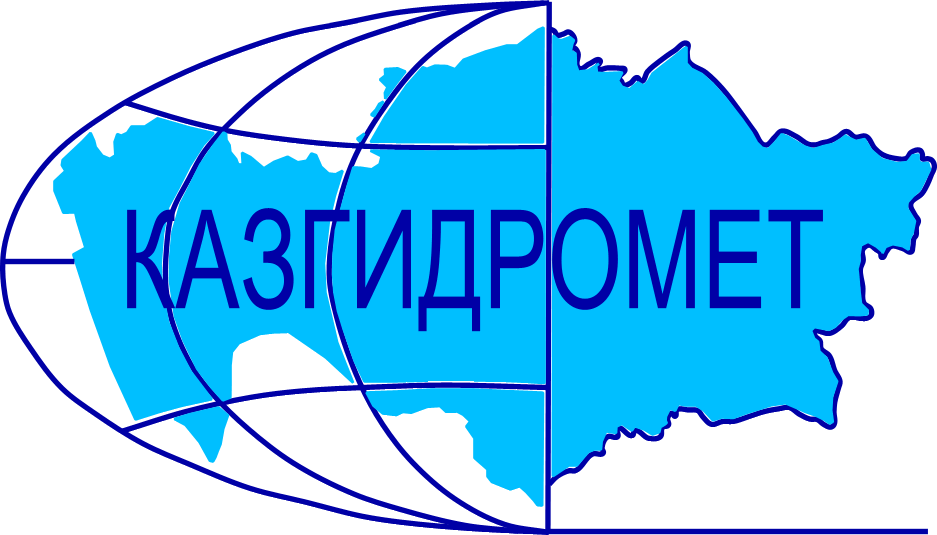 Филиал Республиканского государственного предприятия на праве хозяйственного ведения "Казгидромет" Министерства экологии и природных ресурсов РК по Восточно-Казахстанской и Абайской областямФилиал Республиканского государственного предприятия на праве хозяйственного ведения "Казгидромет" Министерства экологии и природных ресурсов РК по Восточно-Казахстанской и Абайской областямг. Усть-Каменогорск   ул. Потанина, 12г. Усть-Каменогорск   ул. Потанина, 12Тел. 76 79 05, 70 14 40Название гидрологического постаКритический уровеньводы смУровень воды смИзменение уровня воды за сутки ±смРасход воды, м³/сек Ледовая обстановка и толщина льда смр. Кара Ертис - с. Боран5253429526р. Ертис - с. Абылайкит300243-52р. Ертис - с. Уварова3323р. Ертис - с. Баженово5468р. Ертис - г. Семей4503983р. Ертис - с. Семиярка550331 -103330р. Бас Теректы - с. Мойылды156126.0р. Калжыр - с. Калжыр494-145.2р. Кандысу - с. Сарыолен8118.26р. Богаз - с. Кызыл Кесик226-11.92р. Каргыба - с. Есим3650р. Улкен Бокен - с. Джумба342572.8р. Кайынды - с. Миролюбовка2330р. Куршим - с. Маралды272794.9р. Куршим - с. Вознесенка3102366163р. Нарын - с. Кокбастау409543.6р. Нарын - с. Улкен Нарын215660.0р. Буктырма - с. Берель29095250.8Остаточные заберегир. Буктырма - с. Барлык250(300з)97-2157Остаточные заберегир. Буктырма - с. Лесная Пристань530456-7901р. Хамир - с. Малеевск207-4124р. Акберел (Aкбулкак) – с. Берел253116.4Остаточные заберегир. Аксу - с. Аксу116-948.9р. Урыль - с. Урыль14502.40р. Черновая - с. Черновое (Аккайнар)51612.86р. Левая Березовка - с. Средигорное200136-68.94р. Тургысын - с. Кутиха1352124р. Березовка - с. Соловьево196-620.3р. Сибе - с. Алгабас1653р. Абылайкит - с. Самсоновка420369359.4р. Тайынты – с. Асубулак317531.9р. Смолянка - с. Северное8012.30р. Шаровка - с. Шаровка20710р. Ульби - г. Риддер32814р. Ульби - с. Ульби Перевалочная38027422487р. Киши Ульби - с. Горная Ульбинка38030417р. Дресвянка - с. Отрадное77-26.22р. Улан - с. Герасимовка440375-18.47р. Глубочанка - с. Белокаменка334286-23.54р. Красноярка - с. Предгорное350267-516.4р. Оба - с. Каракожа28633660р. Оба - с. Верхуба45034035р. Оба - г. Шемонаиха430323211110р. Малая Убинка - с. Быструха5667р. Жартас - с. Гагарино155-20.43р. Кызылсу - с. Шалабай22438.84р. Шар - аул Кентарлау490430177.3р. Шар – г. Чарск3160вдхр. Буктырма - п. Тугыл4235Лед относит от берегавдхр. Буктырма - с. Аксуат4168Лед относит от берегавдхр. Буктырма - с. Куйган4224Волнениевдхр. Буктырма - с. Хайрузовка4282Лед относит от берегавдхр. Буктырма - с. Заводинка4341Неполный ледоставвдхр. Буктырма - с. Селезневка4221Закраины 30%, лед тает на местевдхр. Буктырма - г. Серебрянск4222р. Аягоз - с. Тарбагатай125-310.6р. Аягоз - г. Аягоз266-3р. Уржар - с. Казымбет 140122.9р. Емель - п. Кызылту 180327.8Название ГЭСНормальный подпорный уровеньНормальный подпорный уровеньУровеньводы, м БСОбъем,км3Сброс,м3/сФактический приток, м3/сПримечаниеНазвание ГЭСУровеньводы, м БСОбъем,км3Уровеньводы, м БСОбъем,км3Сброс,м3/сФактический приток, м3/сПримечаниеБ ГЭС (сброс среднее суточный)394.8449.62391.2431.9018161900данные Б ГЭС за 2023 год389.5925.070561У-КА ГЭС (08:00 ч.)327.840.66327.230.634737Шульбинская ГЭС (08:00 ч.)240.02.39238.011.92232401600Ульби+Оба